lMADONAS NOVADA PAŠVALDĪBA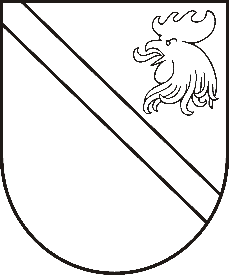 Reģ. Nr. 90000054572Saieta laukums 1, Madona, Madonas novads, LV-4801 t. 64860090, e-pasts: pasts@madona.lv ___________________________________________________________________________MADONAS NOVADA PAŠVALDĪBAS DOMESLĒMUMSMadonā2021.gada 27.maijā						            		 Nr.231									               (protokols Nr.13, 22.p.)Par Madonas novada pašvaldības Jaunatnes iniciatīvu projektu konkursa – 2021 projekta pieteikuma biedrībai “Pauze AD” finansēšanuMadonas novada pašvaldībā iesniegšanai Madonas novada pašvaldības Jaunatnes iniciatīvu projektu konkursam – 2021 saņemts Biedrības “Pauze AD“ jauniešu iniciatīvu projekta iesniegums (reģistrēts Madonas novada pašvaldībā 05.05.2021. ar Nr. MNP/2.8.5.1./21/1).Projekta pieteikums izskatīts Madonas novada pašvaldības Jaunatnes iniciatīvu projektu konkursa – 2021 pieteikumu vērtēšanas komisijas sēdē 14.05.2021. Saskaņā ar Eiropas Savienības fondu darbības programmas “Izaugsme un nodarbinātība” 8.3.4.specifiskā atbalsta mērķa “Samazināt priekšlaicīgu mācību pārtraukšanu, īstenojot preventīvus un intervences pasākumus” projekta Nr.8.3.4.0/16/I/001 “Atbalsts priekšlaicīgas mācību pārtraukšanas samazināšanai” sadarbības līgumu, piešķirtais finansējums paredzēts 3 projektiem, katram projektam EUR 4600,00. Izvērtējot projekta pieteikumus pēc kvalitātes kritērijiem projekta pieteikums ieguvis augstāko vērtējumu. Projekts Nr.MNP/2.8.5.1./21/1 tika noraidīts, jo projekta iesniegums neatbilst 1.2.8.apakšpunktā noteiktajam projekta iesnieguma atbilstības kritērijam – projektā paredzētas aktivitātes PMP riska jauniešiem kopā ar vecākiem. Sēdē tika uzklausīts projekta Pumpurs koordinatores Madonas novadā ierosinājums atbalstīt projekta pieteikumu no projekta Nr.8.3.4.0/16/I/001 “Atbalsts priekšlaicīgas mācību pārtraukšanas samazināšanai” netieši attiecināmajām izmaksām.Noklausījusies S.Seržānes sniegto informāciju, atklāti balsojot: PAR – 13 (Agris Lungevičs, Aleksandrs Šrubs, Andrejs Ceļapīters, Andris Dombrovskis, Artūrs Čačka, Gatis Teilis, Gunārs Ikaunieks, Inese Strode, Ivars Miķelsons, Rihards Saulītis, Valda Kļaviņa, Valentīns Rakstiņš, Zigfrīds Gora), PRET – NAV, ATTURAS – NAV, Madonas novada pašvaldības dome NOLEMJ:Apstiprināt biedrības “Pauze AD“ jauniešu iniciatīvu projekta  iesniegumu Nr.MNP/2.8.5.1./21/1 par atbilstošu saņemt finansējumu EUR 4600,00 apmērā projekta ieviešanai no Eiropas Savienības fondu darbības programmas “Izaugsme un nodarbinātība” 8.3.4. specifiskā atbalsta mērķa “Samazināt priekšlaicīgu mācību pārtraukšanu, īstenojot preventīvus un intervences pasākumus” projekta Nr.8.3.4.0/16/I/001 ”Atbalsts priekšlaicīgas mācību pārtraukšanas samazināšanai” netieši attiecināmajām izmaksām.Uzdot projekta Nr.8.3.4.0/16/I/001 “Atbalsts priekšlaicīgas mācību pārtraukšanas samazināšanai” JIP koordinatorei Madonas novadā, nodrošināt līguma sagatavošanu un slēgšanu par projekta ieviešanu, projekta ieviešanas monitoringu un atskaites saskaņošanu.Domes priekšsēdētājs						    A.Lungevičs Vecozola 26378836